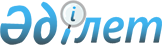 О переименовании улиц села Карасаз Карасазского сельского округа Жуалынского районаРешение акима Карасазского сельского округа Жуалынского района Жамбылской области от 21 января 2015 года № 2. Зарегистрировано Департаментом юстиции Жамбылской области 20 февраля 2015 года № 2535      Примечание РЦПИ.
В тексте документа сохранена пунктуация и орфография оригинала.

      На основании статьей 35 Закона Республики Казахстан от 23 января 2001 года "О местном государственном управлении и самоуправлении в Республике Казахстан", подпункта 4) статьи 14 Закона Республики Казахстан от 8 декабря 1993 года "Об административно–территориальном устройстве Республики Казахстан", и с учетом мнения населения соответствующей територий РЕШИЛ:

      1. Переименовать нижеследующие улицы села Карасаз Карасазского сельского округа: 

      улицу Карла Маркса - Бирлик;

      улицу Комарова - Нурлыжол;

      улицу Ленина - Бейбитшилик.

      2. Контроль за исполнением настоящего решения возложить на главного специалиста аппарата акима Карасазского сельского округа А.Б. Турсумбаева. 

      3. Настоящее решение вступает в силу со дня государственной регистрации в органах юстиции и вводится в действие после истечения десяти календарных дней после его первого официального опубликования.


					© 2012. РГП на ПХВ «Институт законодательства и правовой информации Республики Казахстан» Министерства юстиции Республики Казахстан
				
      Аким сельского округа

К. Бейсекулов
